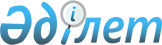 О внесении изменений в решение Мугалжарского районного маслихата от 6 января 2020 года № 389 "Об утверждении бюджета Аккемирского сельского округа на 2020-2022 годы"
					
			С истёкшим сроком
			
			
		
					Решение Мугалжарского районного маслихата Актюбинской области от 25 августа 2020 года № 482. Зарегистрировано Департаментом юстиции Актюбинской области 2 сентября 2020 года № 7383. Прекращено действие в связи с истечением срока
      В соответствии со статьей 109-1 Бюджетного кодекса Республики Казахстан от 4 декабря 2008 года, статьей 6 Закона Республики Казахстан от 23 января 2001 года "О местном государственном управлении и самоуправлении в Республике Казахстан", Мугалжарский районный маслихат РЕШИЛ:
      1. Внести в решение Мугалжарского районного маслихата от 6 января 2020 года № 389 "Об утверждении бюджета Аккемирского сельского округа на 2020-2022 годы" (зарегистрированное в Реестре государственной регистрации нормативных правовых актов № 6695, опубликованное 20 января 2020 года в эталонном контрольном банке нормативных правовых актов Республики Казахстан в электронном виде) следующие изменения:
      в пункте 1:
      в подпункте 1):
      доходы – цифры "78 043,0" заменить цифрами "79 094,0";
      затраты – цифры "185 329,0" заменить цифрами "186 380,0";
      пункт 7 изложить в новой редакций:
      "7. Учесть, в бюджете Аккемирского сельского округа на 2020 год поступление текущих целевых трансфертов из республиканского бюджета 3 350,0 тысяч тенге, из областного бюджета 2 600,0 тысяч тенге, из местного бюджета 1 051,0 тысяч тенге.".
      2. Приложение 1 к указанному решению изложить в новой редакции согласно приложению к настоящему решению.
      3. Государственному учреждению "Аппарат маслихата Мугалжарского района" в установленном законодательном порядке обеспечить государственную регистрацию настоящего решения в Департаменте юстиции Актюбинской области.
      4. Настоящее решение вводится в действие с 1 января 2020 года. Бюджет Аккемирского сельского округа на 2020 год 
					© 2012. РГП на ПХВ «Институт законодательства и правовой информации Республики Казахстан» Министерства юстиции Республики Казахстан
				
      Председатель сессии Мугалжарского районного маслихата

      А. Жукашев

      Cекретарь Мугалжарского районного маслихата

      Р. Мусенова
Приложение к решениюМугалжарского районного маслихатаот 25 августа 2020 года № 482Приложение 1 к решениюМугалжарского районного маслихатаот 6 января 2020 года № 389
категория
класс
подкласс
наименование
наименование
сумма (тысяч тенге)
1. ДОХОДЫ
1. ДОХОДЫ
79 094,0
1
НАЛОГОВЫЕ ПОСТУПЛЕНИЯ
НАЛОГОВЫЕ ПОСТУПЛЕНИЯ
2 300,0
01
Подоходный налог
Подоходный налог
 315,0
2
Индивидуальный подоходный налог
Индивидуальный подоходный налог
 315,0
04
Налоги на собственность
Налоги на собственность
1 985,0
1
Налоги на имущество
Налоги на имущество
128,0
3
Земельный налог
Земельный налог
295,0
4
Налог на транспортные средства
Налог на транспортные средства
1 562,0
4
Поступления трансфертов
Поступления трансфертов
76 794,0
02
Трансферты из вышестоящих органов государственного управления
Трансферты из вышестоящих органов государственного управления
76 794,0
3
Трансферты из районного (города областного значения) бюджета
Трансферты из районного (города областного значения) бюджета
76 794,0
функциональная группа
функциональная подгруппа
администратор бюджетных программ
программа
наименование
сумма (тысяч тенге)
ІІ. ЗАТРАТЫ 
186 380,0
01
Государственные услуги общего характера
19 896,0
1
Представительные, исполнительные и другие органы, выполняющие общие функции государственного управления
19 896,0
124
Аппарат акима города районного значения, села, поселка, сельского округа
19 896,0
001
Услуги по обеспечению деятельности акима города районного значения, села, поселка, сельского округа
19 896,0
04
Образование
52 197,0
1
Дошкольное воспитание и обучение
52 197,0
124
Аппарат акима города районного значения, села, поселка, сельского округа
52 197,0
004
Дошкольное воспитание и обучение и организация медицинского обслуживания в организациях дошкольного воспитания и обучения
52 197,0
07
Жилищно-коммунальное хозяйство
4 724,4
3
Благоустройство населенных пунктов
4 724,4
124
Аппарат акима города районного значения, села, поселка, сельского округа
4 724,4
008
Освещение улиц в населенных пунктах
3 666,0
009
Обеспечение санитарии населенных пунктов
1 058,4
12
Транспорт и коммуникации
108 852,5
1 
Автомобильный транспорт
108 852,5
124 
Аппарат акима города районного значения, села, поселка, сельского округа
108 852,5
013 
Обеспечение функционирования автомобильных дорог в городах районного значения, селах, поселках, сельских округах
2 625,0
045
Капитальный и средний ремонт автомобильных дорог в городах районного значения, селах, поселках, сельских округах
106 227,5
 13
Прочие
710,0
9
Прочие
710,0
124
Аппарат акима города районного значения, села, поселка, сельского округа
710,0
040
Реализация мероприятий для решения вопросов обустройства населенных пунктов в реализацию мер по содействию экономическому развитию регионов в рамках Государственной программы развития регионов до 2025 года
710,0
15
Трансферты
0,1
1
Трансферты
0,1
124
Аппарат акима города районного значения, села, поселка, сельского округа
0,1
048
Возврат неиспользованных (недоиспользованных) целевых трансфертов
0,1
V. Дефицит (профицит) бюджета
-107 286,0
VI. Финансирование дефицита (использование профицита) бюджета
107 286,0
7
Поступление займов
106 227,5
01
Внутренние государственные займы
106 227,5
2
Договоры займа
106 227,5
Договоры займа
106 227,5
04
Займы, получаемые аппаратом акима города 
106 227,5
8
Используемые остатки бюджетных средств
1 058,5
01
Остатки бюджетных средств
1 058,5
1
Свободные остатки бюджетных средств
1 058,5
01
Свободные остатки бюджетных средств
1 058,5